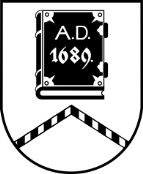 ALŪKSNES NOVADA PAŠVALDĪBAReģistrācijas numurs 90000018622Dārza iela 11, Alūksne, Alūksnes novads, LV – 4301, tālruņi 64381496, 29453047 e-pasts dome@aluksne.lv, www.aluksne.lvA/S “SEB banka”, kods UNLALV2X, konts Nr.LV58UNLA0025004130335 RĪKOJUMSAlūksnē20.05.2023.							Nr. ANP/1-6/23/170Par līdzdarbības līgumuPamatojoties uz Pašvaldību likuma 51. panta trešo daļu, Alūksnes novada pašvaldības domes 2023. gada 27. aprīļa saistošajiem noteikumiem Nr.11/2023 “Par līdzdarbības līgumu slēgšanu Alūksnes novada pašvaldībā”, IZSLUDINĀT pieteikšanos par līdzdarbības līguma slēgšanu “Konferenču organizēšanā, vadīšanā un administrēšanā” Alūksnes novadā, veicinot iedzīvotāju interešu ievērošanu, iesaisti pašvaldības darbā.Par konkursa vērtēšanas komisijas locekļiem, kopā ar Alūksnes novada pašvaldības izpilddirektoru, NOZĪMĒT Alūksnes novada pašvaldības Centrālās administrācijas Finanšu nodaļas vadītāju Evitu Ņedaivodinu un Alūksnes novada pašvaldības Centrālās administrācijas Juridiskās nodaļas juristu Matīsu Pūpolu.Pielikumā: 1. Līdzdarbības līguma projekts uz 5 (piecām) lapām	       2. Paziņojums uz 1 (vienas) lapasPašvaldības izpilddirektors					                   I.BERKULISM. Pūpols 64381488matiss.pupols@aluksne.lvPAZIŅOJUMS 20.05.2023.Līdzdarbības līguma slēgšanā “Konferences organizēšana, vadīšana un administrēšana”Pielikums Nr. 1 PaziņojumamPIETEIKUMA VEIDLAPA PROJEKTA NOSAUKUMSPROJEKTA PIETEICĒJS Pielikums Nr. 2.   PROJEKTA APRAKSTA FORMA “Konferences organizēšana, vadīšana un administrēšana”Projekta nosaukumsProjekta nepieciešamības pamatojumsProjekta darbības programma, laika un termiņu plānsProjekta paredzamie rezultātiInformācija par projekta īstenotāju līdzšinējo pieredziLīdzdarbības līgumsKonferences organizēšana, vadīšana un administrēšanaAlūksnē	2023. gada__________ Alūksnes novada pašvaldība, reģistrācijas numurs 90000018622, turpmāk – Pasūtītājs, kuras vārdā saskaņā ar Alūksnes novada pašvaldības nolikumu rīkojas tās <amatpersonas amats un vārds, uzvārds>, unPrivātpersona, turpmāk – Privātpersona, no otras puses, kopā abas sauktas Puses, saskaņā ar Valsts pārvaldes iekārtas likuma 46., 49., 50. pantu, Alūksnes novada pašvaldības domes 2023. gada 27. aprīļa saistošo noteikumu Nr. 11/2023 “Par līdzdarbības līgumu slēgšanu Alūksnes novada pašvaldībā”, (turpmāk – Saistošie noteikumi), Puses noslēdz šādu līdzdarbības līgumu (turpmāk - Līgums):Līguma priekšmets Pasūtītājs pilnvaro Privātpersonu veikt valsts pārvaldes uzdevuma izpildi, kas izriet no Pašvaldības likuma 51. panta trešās daļas, veicot vairāku konferenču organizēšanu, vadīšanu un administrēšanu, tikšanos ar Alūksnes novada pašvaldības vadību, Alūksnes novada pašvaldības iestādēm, uzņēmējiem u.c., lai veicinātu pašvaldības administratīvās teritorijas iedzīvotāju interešu ievērošanu un pašvaldības ilgtspējīgu attīstību (turpmāk - Pārvaldes uzdevums). Darba mērķis ir aktivizēt vietējās sabiedrības/ kopienas, veicināt kopienu sadarbību un līdzdarbību, kopienu lomu novadu attīstībā, kopienu un līderu stiprināšanu, par jaunām iespējām un pārmaiņu procesiem novadu teritoriju līmenī (turpmāk - Projekts).Līguma darbības termiņš un spēkā stāšanāsLīgums stājas spēkā ar tā abpusēju parakstīšanas dienu un ir spēkā līdz Pārvaldes uzdevuma pilnīgai izpildei. Projektu aktivitāšu termiņš ir no 2023. gada 1. jūlija līdz 2023. gada 31. decembrim, Privātpersonai iesniedzot savu konferenču/pasākumu veikšanas grafiku.Pārvaldes uzdevumi, tiesības, pienākumi un atbildība Izpildot Pārvaldes uzdevumu, Privātpersona, ievērojot Līguma noteikumus, tiek pilnvarota realizēt konferenču organizēšanu, vadīšanu un administrēšanu.Privātpersona apņemas: pārvaldes uzdevumu veikt augstā profesionālā līmenī; nodrošināt piesaistītā personāla atbilstošu pieredzi un kvalifikāciju; visas darbības veikt saskaņā ar attiecīgo jomu reglamentējošiem normatīvajiem aktiem;nodrošināt Pārvaldes uzdevuma realizēšanai visas nepieciešamās atļaujas un saskaņojumus; izlietot Pārvaldes uzdevuma īstenošanai piešķirto finansējumu tikai Līgumā minētajiem mērķiem, lai segtu iesniegtajā pieteikumā norādītos  izdevumus;ar Pārvaldes uzdevuma veikšanu saistītajos informatīvajos materiālos (publikācijās, paziņojumos, masu medijos, publiskajās runās u.c.) iekļaut atsauci par Pasūtītāju kā organizētāju un piešķirto Finansējumu. Privātpersonai ir pienākums:Pārvaldes uzdevumu veikt atbilstoši normatīvajiem aktiem un Līguma noteikumiem; Projektu aktivitāšu procesa uzraudzībai pēc Pārvaldes uzdevuma veikšanas 10 (desmit) darba dienu laikā, iesniegt Pasūtītājam detalizētu pārskatu par Pārvaldes uzdevuma veikšanu un piešķirtā finansējuma izlietojumu (turpmāk - Pārskats);Pārskatam pievienot visus izmaksu apliecinošus dokumentus par finansējuma izlietojumu. Visiem projekta izdevumus attaisnojošajiem grāmatvedības dokumentiem jābūt sastādītiem, norādot Līguma numuru;pēc Pasūtītāja pieprasījuma iesniegt citu informāciju saistībā ar Pārvaldes uzdevuma realizēšanu; nodrošināt, lai nepieciešamā dokumentācija būtu sakārtota un pieejama Pasūtītājam.Privātpersona ir atbildīga:par jebkāda veida kaitējumu, tajā skaitā, zaudējumiem, kas radušies Pārvaldes uzdevuma īstenošanas gaitā veikto darbību rezultātā trešajām personām;Privātpersona atlīdzina Pasūtītājam visus zaudējumus un izdevumus, kas Pasūtītājam radušies tās prettiesiskas darbības vai bezdarbības rezultātā, kā arī, ja Privātpersona neizpilda, vai nepienācīgi izpilda Pārvaldes uzdevumu;Privātpersona atlīdzina Pasūtītājam norādītos zaudējumus, kas radušies Līguma darbības laikā, arī pēc tam, kad Līgums zaudējis spēku.Pasūtītājs:  pārrauga Privātpersonas darbību Pārvaldes uzdevuma izpildē;veic Pārvaldes uzdevuma izpildes kontroli, kvalitātes kontroli un novērtē Pārvaldes uzdevuma izpildi. veicina un atbalsta Privātpersonas sadarbību ar Pašvaldības institūcijām, kas saistītas ar Pārvaldes uzdevuma izpildi;izmaksā Privātpersonai finansējumu atbilstoši Līguma  noteikumiem;ir tiesīga pieprasīt Privātpersonai nomainīt Pārvaldes uzdevuma izpildē piesaistītos speciālistus;jebkurā laikā var pieprasīt no Privātpersonas visa veida dokumentu apliecinātas kopijas un cita veida informāciju, kas saistīta ar Pārvaldes uzdevuma izpildes gaitu, tajā skaitā, par finanšu līdzekļu izlietojumu un tā pamatotību, citu ar Līguma izpildi saistītu informāciju, kā arī iepazīties ar šo  dokumentu oriģināliem.Pārvaldes uzdevuma novērtējuma kritēriji un sasniedzamie rezultāti Pārvaldes uzdevuma izpildes novērtējuma kritēriji un rezultatīvie rādītāji ir veicināt sabiedrības attīstību, iedzīvotāju interešu ievērošanu un līdzdalību pašvaldības ilgtspējīgai attīstībai, organizējot vairākas konferences/ iedzīvotāju diskusijas par kopienām svarīgiem lokāla, reģionāla un nacionāla līmeņa jautājumiem. Attīstīt informācijas platformu un veicināt informācijas apmaiņu starp kopienām, pašvaldībām un valsts pārvaldes iestādēm, tostarp nodrošināt informācijas pieejamību sociālajos tīklos, reģiona tīmekļvietnēs un plašsaziņas līdzekļos. Finanšu resursu piešķiršanas un savstarpējo norēķinu kārtībaFinansējuma kopējais apjoms Pārvaldes uzdevuma īstenošanai ir _____EUR (euro).Finansējums tiek pārskaitīts uz Privātpersonas Līgumā norādīto norēķinu kontu 10 (desmit) darba dienu laikā no Līguma spēkā stāšanās un rēķina iesniegšanas dienas.Privātpersona ir atbildīga par finansējuma izlietojumu atbilstoši tā mērķim.Līguma grozīšana un izbeigšanaJebkuri grozījumi Līgumā noformējami rakstveidā un jāparaksta abām Pusēm.Pasūtītājs ir tiesīgs vienpusēji izbeigt Līgumu, 10 (desmit) dienas iepriekš par to rakstveidā brīdinot Privātpersonu, ja:Privātpersona kavē jebkuru no Līguma izpildes termiņiem vairāk nekā 15 (piecpadsmit) dienas;Privātpersona pārkāpj normatīvos aktus;Pasūtītājs konstatē, ka piešķirtie finanšu līdzekļi tiek izmantoti neracionāli vai Līgumā neparedzētiem mērķiem, iesniegtajā pieteikumā nenorādītiem izdevumiem;Privātpersona veic darbības, kas kaitē vai var kaitēt nākotnē Pasūtītāja tēlam vai darbībai;tiek pasludināts Privātpersonas maksātnespējas process;ja Privātpersonai ir noteiktas starptautiskās vai nacionālās sankcijas vai būtiskas finanšu un kapitāla tirgus intereses ietekmējošas Eiropas Savienības vai Ziemeļatlantijas līguma organizācijas dalībvalsts sankcijas.Privātpersona ir tiesīga vienpusēji izbeigt Līgumu, 15 (piecpadsmit) dienas iepriekš par to rakstveidā brīdinot Pasūtītāju, ja Pasūtītājs ir pieļāvis Līgumā noteikto termiņu kavējumu vairāk kā 15 (piecpadsmit) dienas.Pasūtītājs ir tiesīgs izbeigt Līgumu, sedzot tikai tos izdevumus, kas atzīstami par faktiski izpildītiem uz Līguma izbeigšanas brīdi, ja būtiski izmainās Latvijas Republikas normatīvie akti, kas ietekmē Pārvaldes uzdevuma īstenošanu vai Pasūtītāja iespējas piešķirt finansējumu konkursa īstenošanai.Puses var izbeigt Līgumu savstarpēji vienojoties, veicot savstarpējos norēķinus. Pušu pārstāvjiPuses pilnvaro pārstāvjus savstarpējām sarunām Līguma izpildes nodrošināšanai, kas   kontrolē un atbild par Līguma izpildi:no Pasūtītāja puses Alūksnes novada pašvaldības izpilddirektors Ingus Berkulis, tālr. 64381507:, e-pasts ingus.berkulis@aluksne.lv:no Privātpersonas puses:Līguma 19. punktā norādītās Pušu kontaktpersonas pilnībā pārzina Līguma noteikumus un viņām ir tiesības, nepārkāpjot Līguma robežas, parakstīt pretenzijas, pieņemt lēmumus un risināt visus ar Līguma izpildi saistītos operatīvos jautājumus, organizēt un kontrolēt Līguma izpildes gaitu, tajā skaitā, bet ne tikai veikt komunikāciju starp Pasūtītāju un Privātpersonu, pieprasīt un sniegt informāciju otrai Pusei, nodrošināt ar Līgumu saistītās dokumentācijas nodošanu un pieņemšanu.Nepārvarama vara Puses nav atbildīgas par Līguma neizpildi vai nepienācīgu izpildi, ja tam par iemeslu ir bijuši nepārvaramas varas apstākļi. Ar nepārvaramas varas apstākļiem Līguma izpratnē saprotama tādu apstākļu vai notikumu iestāšanās, no kuriem Pusei nav iespējams izvairīties un kuru sekas nav iespējams pārvarēt; kurus līguma slēgšanas brīdī nebija iespējams paredzēt; kas nav radušies Puses vai tās kontrolē esošas personas kļūdas vai rīcības dēļ; kas padara saistību izpildi ne tikai apgrūtinošu, bet arī neiespējamu. Par nepārvaramas varas apstākļiem uzskata, piemēram, dabas stihijas (zemestrīces, plūdi u.tml.), ugunsgrēkus, jebkāda veida karadarbību, epidēmiju, okupāciju, terora aktus, blokādes, embargo), ja tie tiešā veidā ietekmējuši pusi, kura atsaucas uz nepārvaramu varu.Nepārvaramas varas apstākļu iestāšanās gadījumā Puses informē viena otru ne vēlāk kā 3 (trīs) dienu laikā no šo apstākļu iestāšanās dienas. Šādā gadījumā Puses vienojas par saistību izpildes pagarinājumu. Ja Puse nav izpildījusi šajā punktā paredzēto paziņošanas pienākumu, tā netiek atbrīvota no Līguma saistību izpildes.Ja nepārvaramas varas apstākļi turpinās ilgāk kā 30 (trīsdesmit) dienas, jebkurai Pusei ir tiesības vienpusēji izbeigt Līgumu, par to rakstveidā informējot otru pusi. Šādā gadījumā Puses vienojas par savstarpējo norēķinu apmēru un to segšanas kārtību.Par nepārvaramas varas apstākļiem nav uzskatāmi tādi apstākļi, kas pēc būtības apgrūtina saistību izpildi nevis padara to neiespējamu, piemēram, cenu pieaugums vai izmaiņas nodokļus regulējošos normatīvajos aktos, kā arī trešo personu atteikšanās sniegt pakalpojumus vai izdot saskaņojumus, kas nepieciešami līguma izpildei u.tml. apstākļi (ja vien minētās problēmas neizriet tieši no nepārvaramas varas).Noslēguma jautājumiLīgums Pusēm rada likumīgus, spēkā esošus un saistošus pienākumus, lai garantētu Līguma noteikumu savlaicīgu, atbilstošu un pilnīgu izpildi.Visi Līguma grozījumi, labojumi un papildinājumi noformējami rakstveidā, Pusēm savstarpēji vienojoties. Līguma grozījumi, labojumi un papildinājumi pievienojami Līgumam kā pielikumi un kļūst par Līguma neatņemamu sastāvdaļu.Privātpersona nav tiesīga nodot Pārvaldes uzdevuma īstenošanu trešajām personām. Pārvaldes uzdevuma īstenošanā iesaistīto personālu Privātpersona var mainīt, saskaņojot ar Pasūtītāju.Puses nav tiesīgas izpaust trešajām personām otras Puses konfidenciāla rakstura informāciju, kas veicot Līguma izpildi nonākusi tās rīcībā. Šis noteikums neattiecas uz vispārpieejamas informācijas izpaušanu un gadījumiem, kad vienai no Pusēm normatīvajos aktos uzlikts par pienākumu sniegt pieprasīto informāciju.Puse nekavējoties informē otru Pusi par visiem Līguma izpildes laikā esošajiem vai  iespējamajiem sarežģījumiem, kas varētu aizkavēt ar Līgumu uzņemto saistību izpildi.Visus strīdus un domstarpības, kas rodas Puses risina savstarpējo pārrunu ceļā, ja vienošanās netiek panākta, strīds tiek risināts Latvijas Republikas tiesā Latvijas Republikas normatīvo aktu noteiktajā kārtībā. Līgums sastādīts latviešu valodā uz 5 (piecām) lapām divos eksemplāros, pa vienam eksemplāram katrai Pusei. Pušu rekvizīti un paraksti1.Pārvaldes uzdevumsLīdzdarbība konferenču organizēšanā, vadīšanā un administrēšanā Alūksnes novadā. (Pašvaldības likuma 51. panta trešā daļa)2.Pašvaldības finansējums pārvaldes uzdevuma veikšanaiFinansējuma kopējais apjoms pārvaldes uzdevuma īstenošanai saskaņā ar pretendentu piedāvājumu. Paredzēts veikt vairākas konferences.3.Pretendenta izvirzāmās prasības Pārvaldes uzdevuma veikšanaiIesniedzama informācija par pieredzi, resursiem un kompetenci, kas apliecina spēju veikt pārvaldes uzdevumu;Ierobežojumu būt nenokārtotās finanšu saistībās, kurām iestājies izpildes termiņš ar pašvaldību vai valsti.4.Vērtēšanas kritērijiPieteikumu vērtēšanas kritērijus, kā galvenos norādot efektivitāti, privātpersonas kompetenci un spējas veikt pārvaldes uzdevumu, līgumcenu.5.Vērtēšanas komisijaPretendentu dalību izvērtē Alūksnes novada pašvaldības Centrālās administrācijas izveidota komisija.7.Pieteikšanās dalībaiPieteikšanās dalībai līdz 2023. gada 5. jūnijam plkst. 17:00, sūtot savu pieteikumu uz e-pastu dome@aluksne.lv.8.Atbildīgā amatpersonaAlūksnes novada pašvaldības izpilddirektors Ingus Berkulis (tālr.64381507, e-pasts ingus.berkulis@aluksne.lv), veic līguma projektu, noslēgšanas termiņu, izpildes uzraudzību (t.sk. ikdienas uzraudzību, kvalitātes kontroli, rezultatīvos rādītājus, efektivitātes sasniegšanu.Projekta pieteicējsNodokļu maksātāja Reģ. Nr.Juridiskā adreseBankas rekvizītiBankaKodsKontsBankaKodsKontsKontaktiTālrunis:E-pasts:Tālrunis:E-pasts:Paraksttiesīga personaVārds, uzvārds                                            ParakstsVārds, uzvārds                                            ParakstsPROJEKTA ĪSTENOŠANAS TERMIŅIPROJEKTA ĪSTENOŠANAS TERMIŅIno ___. _______  līdz ____. ____2023.g.PROJEKTĀ PIEPRASĪTAIS FINANSĒJUMSPROJEKTĀ PIEPRASĪTAIS FINANSĒJUMS                                                 EURPROJEKTA VADĪTĀJS ( vārds, uzvārds)PROJEKTA VADĪTĀJS ( vārds, uzvārds)KontaktiKontaktiTālrunis:E-pasts:Projekta vadītājs ( vārds, uzvārds)Projekta vadītājs ( vārds, uzvārds)Projekta vadītāja paraksts